3. melléklet Mintakeresztszelvények3. melléklet a helyi építési szabályzatról szóló …./….. (…...) önkormányzati rendelethezMintakeresztszelvények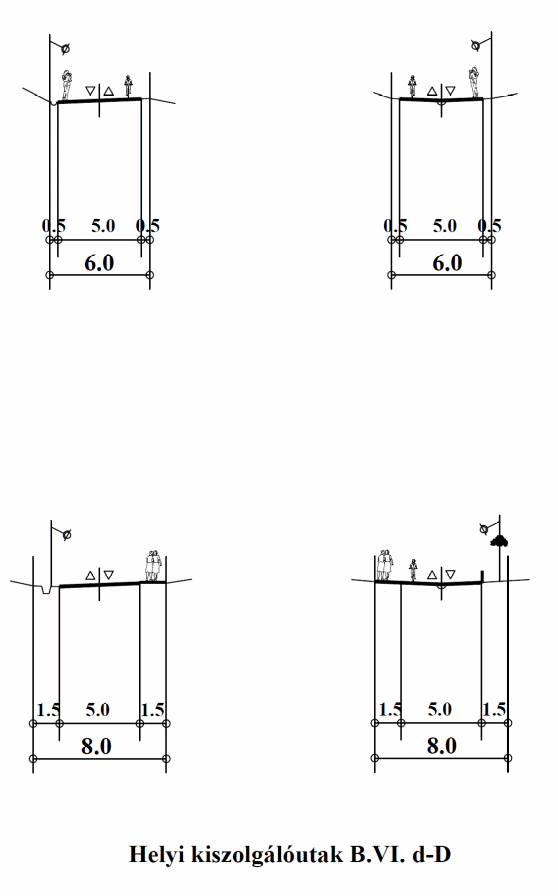 Helyi kiszolgáló utak B.VI. d-D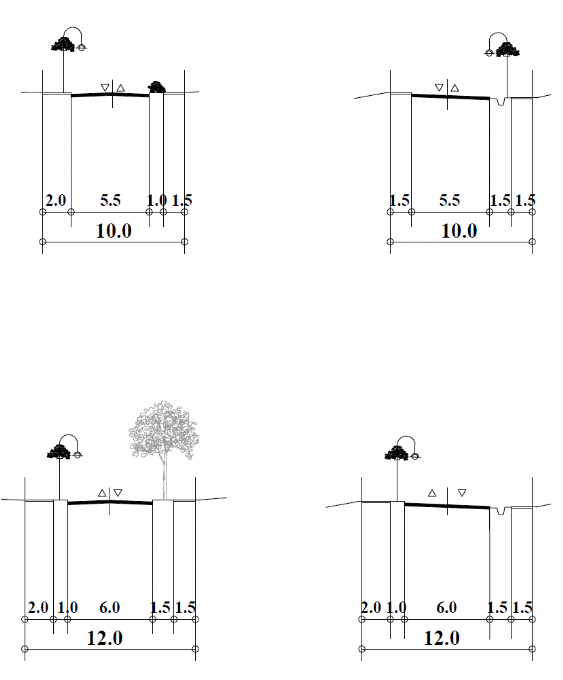 Helyi kiszolgáló utak B.VI. d-D